京都府のホスピス・緩和ケア外来を受診する方へホスピス・緩和ケア外来では、患者さんの希望にできるだけ応えるために、最初の診察で詳しく患者さんにお話を伺います。この問診票は、診察時に伺う内容の一部を先に書いてもらうためのものです。あらかじめ問診票に記入して受診時に持参してください。もし患者さんが記入できない場合は、付き添いの方か、代わりに受診する方が記入してください。この情報は診療以外では使用しません。問診票は以下の方法で手に入れることができます：1.	紹介元の医療機関からもらう2.	紹介先のウェブサイトからダウンロードする3.	診察当日、受診するホスピス・緩和ケア外来でもらうこの問診票は京都府内のどのホスピス・緩和ケア外来でも使えます。繰り返し使用することを想定していますので、原本は保管してください。京都府ホスピス・緩和ケア外来初診 共通問診票記入日	年	月	日ご協力ありがとうございました。施設記入欄	I.D.（	）※各施設がコピーし原本は持参者に返却してください。外来面談では、緩和ケアについて説明します。記入できる範囲でご協力お願いします。外来面談では、緩和ケアについて説明します。記入できる範囲でご協力お願いします。外来面談では、緩和ケアについて説明します。記入できる範囲でご協力お願いします。ふりがな☐本人　☐家族（続柄：	　　）☐その他（	本人との関係：　　　　　　  ）患者氏名記入者☐本人　☐家族（続柄：	　　）☐その他（	本人との関係：　　　　　　  ）①現在、患者さんが療養しているところはどこですか？①現在、患者さんが療養しているところはどこですか？①現在、患者さんが療養しているところはどこですか？☐病院（	）	☐施設（	)	☐その他（	）☐自宅同居者　☐あり（具体的に：	）☐なし☐病院（	）	☐施設（	)	☐その他（	）☐自宅同居者　☐あり（具体的に：	）☐なし☐病院（	）	☐施設（	)	☐その他（	）☐自宅同居者　☐あり（具体的に：	）☐なし②患者さんの生活(身の回りのお世話・経済的支援)を支えてくれる方はどなたですか？②患者さんの生活(身の回りのお世話・経済的支援)を支えてくれる方はどなたですか？②患者さんの生活(身の回りのお世話・経済的支援)を支えてくれる方はどなたですか？☐親      ☐配偶者　☐子	☐兄弟姉妹	☐親戚	☐知人	☐その他（　　　　　 　  ）☐誰もいない☐親      ☐配偶者　☐子	☐兄弟姉妹	☐親戚	☐知人	☐その他（　　　　　 　  ）☐誰もいない☐親      ☐配偶者　☐子	☐兄弟姉妹	☐親戚	☐知人	☐その他（　　　　　 　  ）☐誰もいない③患者さんが気持ちを自分で伝えられない時に、代弁してほしい方はどなたですか？③患者さんが気持ちを自分で伝えられない時に、代弁してほしい方はどなたですか？③患者さんが気持ちを自分で伝えられない時に、代弁してほしい方はどなたですか？☐親      ☐配偶者　☐子	☐兄弟姉妹	☐親戚	☐知人	☐その他（　　　　　 　  ）☐誰もいない☐親      ☐配偶者　☐子	☐兄弟姉妹	☐親戚	☐知人	☐その他（　　　　　 　  ）☐誰もいない☐親      ☐配偶者　☐子	☐兄弟姉妹	☐親戚	☐知人	☐その他（　　　　　 　  ）☐誰もいない④ホスピス・緩和ケア病棟について詳しく知りたいことはありますか？（複数回答可）④ホスピス・緩和ケア病棟について詳しく知りたいことはありますか？（複数回答可）④ホスピス・緩和ケア病棟について詳しく知りたいことはありますか？（複数回答可）□入院のタイミング	☐入院期間	☐治療内容	□病棟での過ごし方☐入院費用	□その他（	）□入院のタイミング	☐入院期間	☐治療内容	□病棟での過ごし方☐入院費用	□その他（	）□入院のタイミング	☐入院期間	☐治療内容	□病棟での過ごし方☐入院費用	□その他（	）気になっていることはありますか？（複数回答可）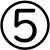 気になっていることはありますか？（複数回答可）気になっていることはありますか？（複数回答可）☐症状のこと　　　  ☐治療のこと　　　☐家族のこと　　　　□経済的なこと☐生活のこと　　　 ☐仕事のこと　　　☐その他（                                                            ） ☐症状のこと　　　  ☐治療のこと　　　☐家族のこと　　　　□経済的なこと☐生活のこと　　　 ☐仕事のこと　　　☐その他（                                                            ） ☐症状のこと　　　  ☐治療のこと　　　☐家族のこと　　　　□経済的なこと☐生活のこと　　　 ☐仕事のこと　　　☐その他（                                                            ） ⑥入院や療養に際してどのようなことを希望されますか？（複数回答可）⑥入院や療養に際してどのようなことを希望されますか？（複数回答可）⑥入院や療養に際してどのようなことを希望されますか？（複数回答可）☐からだのつらさを やわらげてほしい	☐気持ちのつらさを やわらげてほしい☐在宅療養のサポートをしてほしい	☐その他（	）☐からだのつらさを やわらげてほしい	☐気持ちのつらさを やわらげてほしい☐在宅療養のサポートをしてほしい	☐その他（	）☐からだのつらさを やわらげてほしい	☐気持ちのつらさを やわらげてほしい☐在宅療養のサポートをしてほしい	☐その他（	）⑦ホスピス・緩和ケア病棟に入院する時期はどのようにお考えですか？⑦ホスピス・緩和ケア病棟に入院する時期はどのようにお考えですか？⑦ホスピス・緩和ケア病棟に入院する時期はどのようにお考えですか？☐できるだけ早くホスピス・緩和ケア病棟に入院したい☐できるだけ（自宅・病院・施設）で過ごしたい☐今は分からない	☐その他（	）☐できるだけ早くホスピス・緩和ケア病棟に入院したい☐できるだけ（自宅・病院・施設）で過ごしたい☐今は分からない	☐その他（	）☐できるだけ早くホスピス・緩和ケア病棟に入院したい☐できるだけ（自宅・病院・施設）で過ごしたい☐今は分からない	☐その他（	）⑧患者さんが大切にしていること、楽しみにしていることがあればお書きください。⑧患者さんが大切にしていること、楽しみにしていることがあればお書きください。⑧患者さんが大切にしていること、楽しみにしていることがあればお書きください。（例えば趣味・習慣・記念日・行事などを参考にご記入ください。）（例えば趣味・習慣・記念日・行事などを参考にご記入ください。）（例えば趣味・習慣・記念日・行事などを参考にご記入ください。）⑨その他、外来面談時に伝えたい・聞きたいことがあればお書きください。⑨その他、外来面談時に伝えたい・聞きたいことがあればお書きください。⑨その他、外来面談時に伝えたい・聞きたいことがあればお書きください。